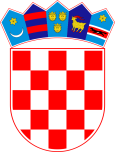 REPUBLIKA HRVATSKAZAGREBAČKA ŽUPANIJAOSNOVNA ŠKOLA BISTRAPOLJANICA BISTRANSKA, BISTRANSKA 30Tel. 01/3390-016KLASA: 112-03/17-01/1UR.BROJ:238-30-01-17-01Poljanica Bistranska, 13. siječanj 2017. Na temelju članka 107. Zakona o odgoju i obrazovanju u osnovnoj i srednjoj školi (NN 87/08., 86/09., 92/10., 105/10. i 90/11, 5/12, 16/12, 86/12, 126/12, 94/13 i 152/14) Osnovna škola Bistra raspisuje:N A T J E Č A Jza popunu radnog mjesta:Učitelj/ učiteljica njemačkog jezika- 1 izvršitelj/ica na određeno, puno radno vrijeme Uvjeti prema Zakonu o odgoju i obrazovanju u osnovnoj i srednjoj školi.Uz prijavu na natječaj potrebno je priložiti: životopis i zamolba vlastoručno potpisani, diplomu, uvjerenje o nekažnjavanju, domovnicu, potvrdu HZMO-a o stažu.Na natječaj se mogu javiti osobe oba spola.Prijave s potrebnom dokumentacijom dostaviti na adresu škole u roku od 8 dana, od danaobjave natječaja s naznakom "Za natječaj -učitelj/ učiteljica njemačkog jezika"Nepravodobne i nepotpune ponude neće se razmatrati.									Ravnatelj Škole:									Eduard Kovačević, v.r.